Table S1. Real-time PCR primer sequences 1.1 LEAP-2, liver expressed antimicrobial peptide 2; TGF-β, transforming growth factor β; IL, interleukin; TNF-α, tumor necrosis factor α; IFN-γ2, interferon γ2; TOR, target of rapamycin; S6K1, ribosomal protein S6 kinase 1; 4E-BP, eIF4E-binding protein; NF-κB, nuclear factor kappa B; IκBα, inhibitor of κBα; IKK, IκB kinase.Table S2. Correlation coefficient of parameters in PI, MI and DI of young grass carp.Fig. S1.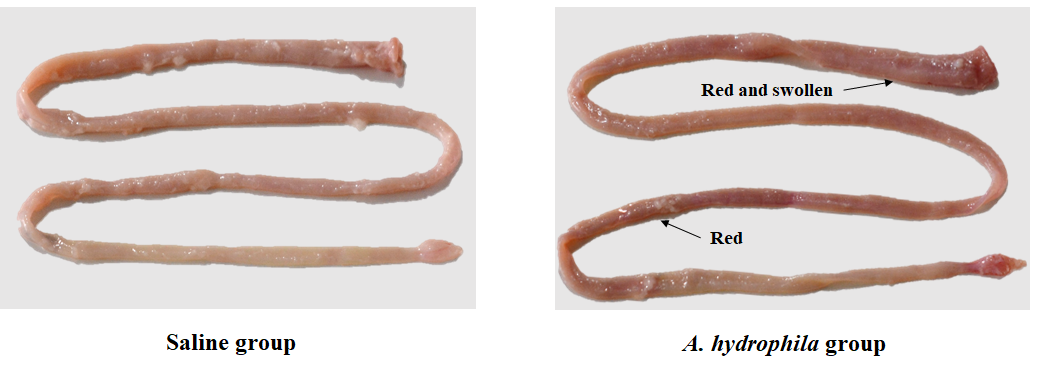 Fig. S1. The enteritis symptom in young grass carp (Ctenopharyngodon idella) after injection with physiological saline (Saline group) or A. hydrophila (A. hydrophila group, control group).Fig. S2.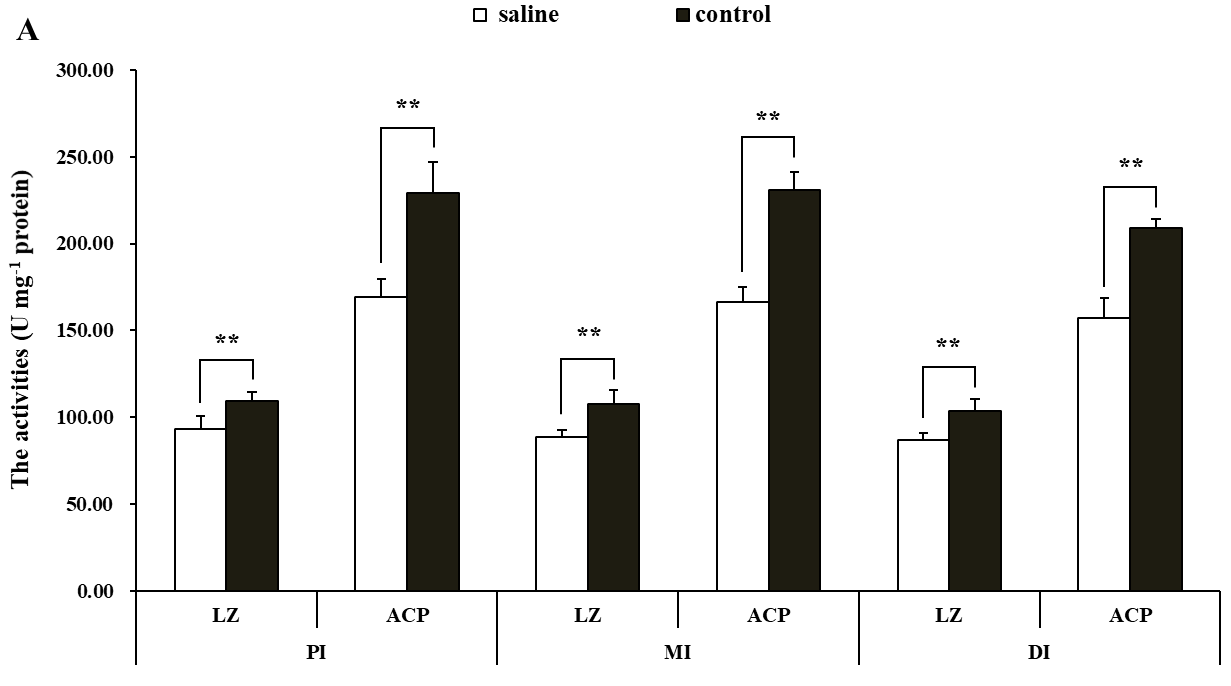 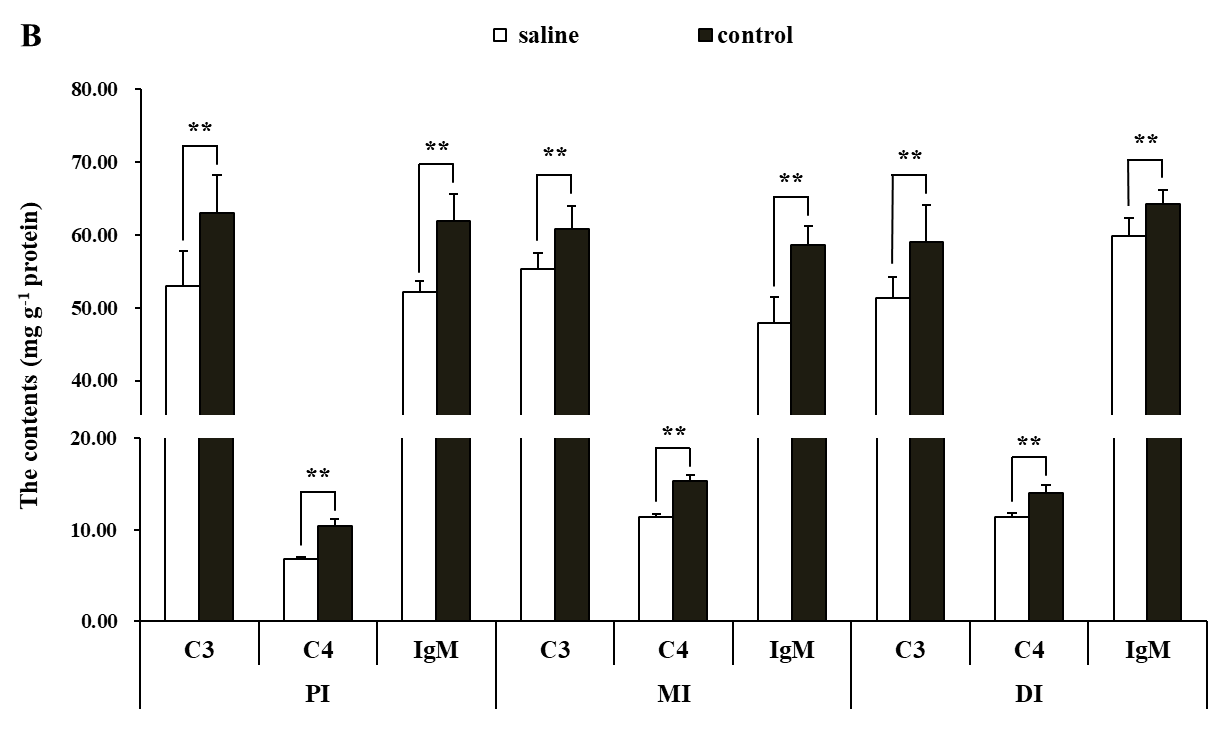 Fig. S2. The changes of immune components in the PI, MI and DI of young grass carp (Ctenopharyngodon idella) after injection with physiological saline (saline) or A. hydrophila (control). Data represent means of six fish in saline group and control group, error bars indicate SD. The data of two groups are subjected to unpaired student`s t-test to determine significant differences at P < 0.05.Target genePrimer sequence Forward (5’→3’)Primer sequence Reverse (5’→3’)Temperature (°C)Accession numberHepcidinAGCAGGAGCAGGATGAGCGCCAGGGGATTTGTTTGT59.3JQ246442.1LEAP-2ATGCCTACTGCCAGAACCAAATCGGTTGGCTGTAGGA59.3FJ390414LEAP-2BTGTGCCATTAGCGACTTCTGAGATGATTCGCCACAAAGGGG59.3KT625603β-defensin-1TTGCTTGTCCTTGCCGTCTAATCCTTTGCCACAGCCTAA58.4KT445868Mucin2GAGTTCCCAACCCAACACATAAAGGTCTACACAATCTGCCC60.4KT625602TGF-β1TTGGGACTTGTGCTCTATAGTTCTGCTGGGATGTTT55.9EU099588TGF-β2TACATTGACAGCAAGGTGGTGTCTTGTTGGGGATGATGTAGTT55.9KM279716IL-4/13ACTACTGCTCGCTTTCGCTGTCCCAGTTTTCAGTTCTCTCAGG55.9KT445871IL-4/13BTGTGAACCAGACCCTACATAACCTTCAGGACCTTTGCTGCTTG55.9KT625600IL-10AATCCCTTTGATTTTGCCGTGCCTTATCCTACAGTATGTG61.4HQ388294IL-11GGTTCAAGTCTCTTCCAGCGATTGCGTGTTATTTTGTTCAGCCA57.0KT445870TNF-αCGCTGCTGTCTGCTTCACCCTGGTCCTGGTTCACTC58.4HQ696609IFN-γ2TGTTTGATGACTTTGGGATGTCAGGACCCGCAGGAAGAC60.4JX657682IL-1βAGAGTTTGGTGAAGAAGAGGTTATTGTGGTTACGCTGGA57.1JQ692172IL-6CAGCAGAATGGGGGAGTTATCCTCGCAGAGTCTTGACATCCTT62.3KC535507.1IL-8ATGAGTCTTAGAGGTCTGGGTACAGTGAGGGCTAGGAGGG60.3JN663841IL-12p35TGGAAAAGGAGGGGAAGATGAGACGGACGCTGTGTGAGTGTA55.4KF944667.1IL-12p40ACAAAGATGAAAAACTGGAGGCGTGTGTGGTTTAGGTAGGAGCC59.0KF944668.1IL-15CCTTCCAACAATCTCGCTTCAACACATCTTCCAGTTCTCCTT61.4KT445872IL-17DGTGTCCAGGAGAGCACCAAGGCGAGAGGCTGAGGAAGTTT62.3KF245426.1TORTCCCACTTTCCACCAACTACACCTCCACCTTCTCCA61.4JX854449S6K1TGGAGGAGGTAATGGACGACATAAAGCAGCCTGACG54.0EF3736734E-BP1GCTGGCTGAGTTTGTGGTTGCGAGTCGTGCTAAAAAGGGTC60.3KT7573054E-BP2CACTTTATTCTCCACCACCCCTTCATTGAGGATGTTCTTGCC60.3KT757306NF-κBp65GAAGAAGGATGTGGGAGATGTGTTGTCGTAGATGGGCTGAG62.3KJ526214NF-κBp52TCAGTGTAACGACAACGGGATATACTTCAGCCACACCTCTCTTAG58.4KM279720c-RelGCGTCTATGCTTCCAGATTTACCACTGCCACTGTTCTTGTTCACC59.3KT445865IκBαTCTTGCCATTATTCACGAGGTGTTACCACAGTCATCCACCA62.3KJ125069IKKαGGCTACGCCAAAGACCTGCGGACCTCGCCATTCATA60.3KM279718IKKβGTGGCGGTGGATTATTGGGCACGGGTTGCCAGTTTG60.3KP125491IKKγAGAGGCTCGTCATAGTGGCTGTGATTGGCTTGCTTT58.4KM079079β-actinGGCTGTGCTGTCCCTGTAGGGCATAACCCTCGTAGAT61.4M25013IndependentparametersDependentparametersPIPIMIMIDIIndependentparametersDependentparametersCorrelationcoefficientsPCorrelationcoefficientsPCorrelationcoefficientsPp-TOR Ser 2448 protein levelTGF-β1+ 0.903<0.05+0.923<0.01+ 0.910<0.05TGF-β2+0.980<0.01————IL-4/13A+0.958<0.01+0.876<0.05+0.921<0.01IL-10+0.974<0.01+0.960<0.01+0.945<0.01IL-11+0.982<0.01+0.969<0.01+0.812<0.05S6K1+0.927<0.01+0.992<0.01+0.881<0.054E-BP2-0.928<0.01-0.904<0.05-0.926<0.01NF-κB p65 protein levelIFN-γ2+0.825<0.05+0.845<0.05+0.977<0.01IL-1β+0.879<0.05+0.895<0.05+0.931<0.01IL-6+0.839<0.05+0.915<0.01+0.906<0.05IL-8——+0.888<0.05+0.938<0.01IL-12p35+0.828<0.05+0.931<0.01+0.961<0.01IL-12p40+0.975<0.01+0.964<0.01+0.935<0.01IL-15+0.977<0.01+0.820<0.05+0.930<0.01IL-17D+0.930<0.01+0.955<0.01+0.970<0.01c-RelIFN-γ2+0.928<0.01+0.997<0.01+0.915<0.05IL-1β+0.960<0.01+0.992<0.01+0.957<0.01IL-6+0.912<0.05+0.970<0.01+0.985<0.01IL-8——+0.969<0.01+0.983<0.01IL-12p35+0.906<0.05+0.970<0.01+0.894<0.05IL-12p40+0.962<0.01+0.948<0.01+0.944<0.01IL-15+0.974<0.01+0.979<0.01+0.899<0.05IL-17D+0.950<0.01+0.930<0.01+0.921<0.01IκBαNF-κBp65 protein level-0.990<0.01-0.947<0.01-0.970<0.01c-Rel-0.928<0.01-0.956<0.01-0.954<0.01IKKαIκBα-0.900<0.05-0.956<0.01-0.985<0.01IKKβIκBα-0.858<0.05-0.960<0.01-0.877<0.01IKKγIκBα-0.974<0.01-0.977<0.01-0.902<0.05